До уваги учнів!З метою попередження нещасних випадків, травматизму прошу вас ознайомитись із правилами техніки безпеки під час осінніх канікул, з обов’язковим їх дотриманням:1. Пам’ятайте та виконуйте правила дорожнього руху. Не грайтесь на тротуарі, біля доріг.2. Дотримуйтесь правил посадки в автобус та висадки з автобуса.3. Не беріть в руки підозрілі та вибухонебезпечні предмети, а у випадку їх виявлення, необхідно повідомити дорослих.4. Не підходьте до ліній електромереж, якщо провід обірваний, повідомте дорослих.5. Не грайтесь біля залізничного полотна.6. Обережно користуйтесь побутовими електроприладами та газом.7. Не відходьте далеко від будинку і не впускайте і будинок незнайомих людей за відсутності дорослих.8. Не грайтесь з бродячими собаками та котами. 9. Мийте руки після ігор, дотримуйтесь правил гігієни.10. Для прогулянки одягайтесь зручно та тепло, щоб не застудитись.11. Не ігноруйте сигналів повітряної тривоги та дотримуйтесь світломаскування у вечірній на нічний час.Шановні батьки!Велике прохання стежити за дозвіллям Ваших дітей у канікулярний та вільний від навчання час:1. Дітям заборонено перебувати без нагляду батьків на вулиці після 20.00 год.2. Дітям заборонено користуватись піротехнічними засобами.3. Дітям заборонено користуватись мото- та автотранспортом самостійно.ПАМ’ЯТАЙТЕ! Під час канікул та у вільний від навчання час відповідальність за життя та здоров’я дітей несуть батьки!ТЕРМІН КАНІКУЛ:  з  23.10.2023р.   по  29.10.2023р.ДО ШКОЛИ: 30.10.2023р.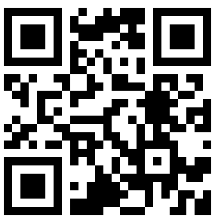 Любі учні та шановні батьки, напишіть, що ви ознайомились!